國立臺南高商110學年度「國中學生職業探索營」實施計畫一、依        據：110學年度優質化實施方案之110-4-(B1)「就近選擇適性學習—國中學生商業類職涯試探活動計畫」。二、目	    標：協助社區國中學生職業試探，達成就學在地化，學習一貫化。三、預期效益：參加學生可於課程中體驗本校相關職業課程專業內容並進行實作，有益於將來升學選擇之定向。四、參加人數：國中學生80人。(每校預定10人，若報名人數未達限額，再行開放各校增額錄取。若超過報名人數，則以報名順序做為錄取依據) 五、報名方式：請將報名表mail至airkey@mail.tncvs.tn.edu.tw。六、報名日期：即日起依報名順序錄取，至110年11月15日(星期一)下午5:00截止。七、錄取名單：110年11月17日(星期三)前公佈於本校首頁，不另行通知。八、活動日期：110年11月27日(星期六) 8:10~16:00110年11月28日(星期日) 9:10~16:30九、課程內容                           110年11月27日(星期六) 8:10~16:00110年11月28日(星期日) 9:10~16:30※課程內容若有異動調整會再另行公告。            十、聯絡人：臺南高商實習處 就業組 翁肇偉組長 06-217123-813。十一、課程時間為二天，全程參加者，授予研習證書，以資證明。國立臺南高級商業職業學校「就近選擇適性學習-國中學生商業類職涯試探」報名表_______________國中  承辦老師：_____________聯絡電話：________________備註：1.每校名額10名為限，若報名人數未達限額，再行開放各校增額錄取。2.報名表請於110年11月17日(星期三)下午5時前，mail至airkey@mail.tncvs.tn.edu.tw，俾便統計人數。3.日期：110年11月27日(星期六)、11月28日(星期日)4.連絡人：臺南高商實習處 就業組 翁肇偉組長 06-2617123-813國立臺南商商交通位置圖：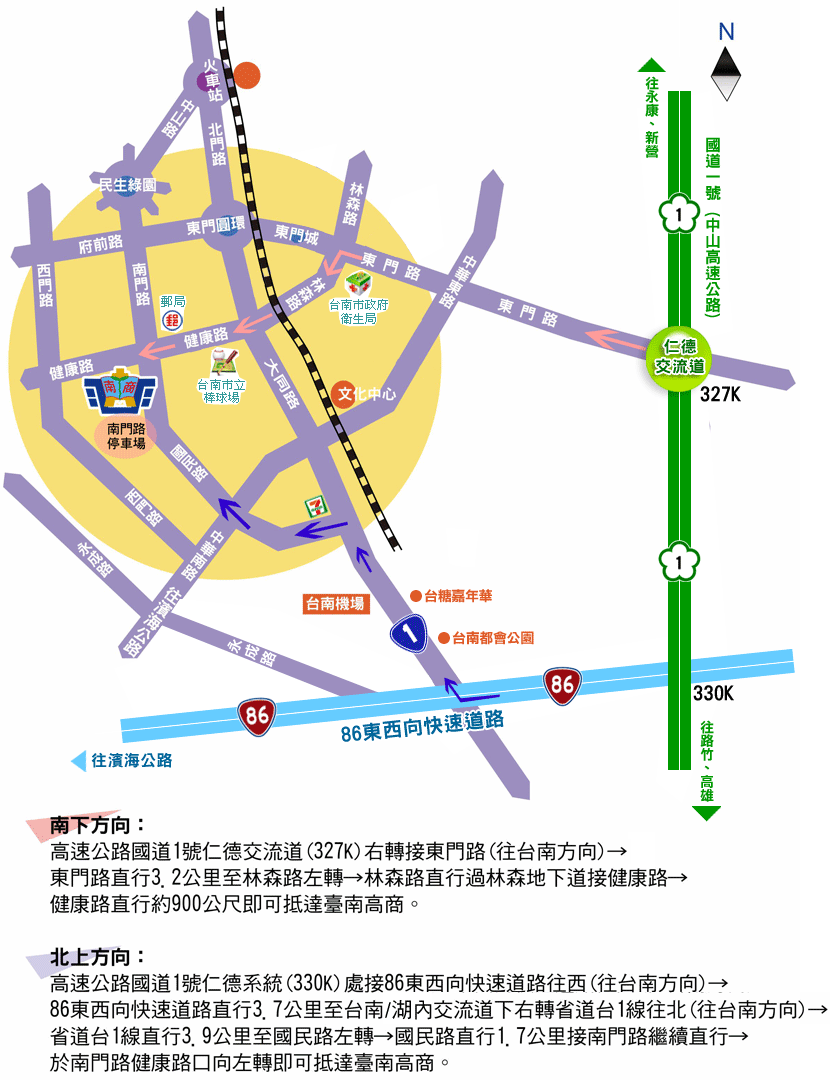 時間課程內容主持人/授課講師地點8:10~8:30報到第一會議室8:30~8:40開幕式黃耀寬校長第一會議室8:40~9:30技職科系介紹劉政嘉主任第一會議室9:30~12:00商管群-APP設計工程師(A組)鄭添進主任第一電腦教室9:30~12:00設計群-雷雕花窗藝術(B組)翁肇偉組長PBL教室12:00~13:30午餐午休午餐午休第一會議室13:30~16:00設計群-雷雕花窗藝術(B組)翁肇偉組長PBL教室13:30~16:00商管群-APP設計工程師(B組)鄭添進主任第一電腦教室時間課程內容主持人/授課講師地點9:10~9:30報到第一會議室9:30~12:00餐旅群-暖冬烘焙趣(B組)張芳慈組長烘焙教室9:30~12:00外語群-英語遊臺灣(A組)鄭舒尹主任語言多功能學習教室12:00~13:30午餐午休午餐午休第一會議室13:30~16:00外語群-英語遊臺灣(B組)鄭舒尹主任語言多功能學習教室13:30~16:00餐旅群設計群-暖冬烘焙趣(A組)張芳慈組長烘焙教室次序班級學生姓名電話身分證字號及生日(保險用)緊急聯絡人午餐1ID:生日:姓名:電話:□葷□素2ID:生日:姓名:電話:□葷□素3ID:生日:姓名:電話:□葷□素4ID:生日:姓名:電話:□葷□素5ID:生日:姓名:電話:□葷□素6ID:生日:姓名:電話:□葷□素7ID:生日:姓名:電話:□葷□素8ID:生日:姓名:電話:□葷□素9ID:生日:姓名:電話:□葷□素10ID:生日:姓名:電話:□葷□素國立臺南高級商業職業學校「就近選擇適性學習—國中學生商業類職涯試探」家長同意書        親愛的家長，您好！請同意  貴子弟班級：                 姓名：                               參加國立臺南高商舉辦之「國中學生商業類職涯試探」。活動地點：國立臺南高商(臺南市南區健康路一段327號)   活動時間：110年11月27日(星期六) 8:10~16:00110年11月28日(星期日) 9:10~16:30課程內容：商管群-APP設計工程師、設計群-雷雕花窗藝術、餐旅群-暖冬烘焙趣、外語群-英語遊臺灣◎備註：二天課程全程參加者，授予研習證書，以資證明。對於活動課程、報名等相關問題，歡迎來電洽詢：臺南高商實習處實習組翁肇偉組長06-2657049－－－－－－－－－－－－－－－－－－－－－－－－－－－－－－－－－－－－家  長  同  意  書  回  條    同意                                        國中  班級：             姓名：                            參加    緊急聯絡人姓名：                               緊急聯絡電話：                                                     家長簽章：   ※此家長同意書由報名國中學校承辦人員保留，不必寄回臺南高商，但參加學生務必要繳交此家長同意書後才能報名。※